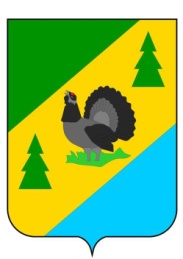 РОССИЙСКАЯ ФЕДЕРАЦИЯИРКУТСКАЯ ОБЛАСТЬАЛЗАМАЙСКОЕ МУНИЦИПАЛЬНОЕ ОБРАЗОВАНИЕАДМИНИСТРАЦИЯПОСТАНОВЛЕНИЕ № 164г. Алзамайот 30 декабря 2021 г.   О внесении изменений  в постановление от 14.04.2017 г. № 75 «О комиссии по соблюдению требований к служебному поведению муниципальных служащих администрации Алзамайского муниципального образования и урегулированию конфликта интересов»  В соответствии с частью 4 статьи 14.1 Федерального закона от 2  марта  2007 года  № 25-ФЗ «О муниципальной службе в Российской Федерации», Указом Президента Российской Федерации от 1 июля 2010 года № 821 «О комиссиях по соблюдению требований к служебному поведению федеральных государственных служащих и урегулированию конфликта интересов», со статьей 13.2 Закона Иркутской области от 15 октября 2007 года № 88-ОЗ «Об отдельных вопросах муниципальной службы в Иркутской области», руководствуясь статьей 47 Устава Алзамайского муниципального образования, администрация Алзамайского муниципального образованияПОСТАНОВЛЯЕТ:1. Внести изменения в постановление администрации Алзамайского муниципального образования от 14.04.2017 г. № 75 «О комиссии по соблюдению требований к служебному поведению муниципальных служащих администрации Алзамайского муниципального образования и урегулированию конфликта интересов», изложив состав комиссии по соблюдению требований к служебному поведению муниципальных служащих администрации Алзамайского муниципального образования и урегулированию конфликта интересов в новой редакции (прилагается).  Глава Алзамайского муниципального образования                                                                                  А.В. ЛебедевСОСТАВ КОМИССИИ ПО СОБЛЮДЕНИЮТРЕБОВАНИЙ К СЛУЖЕБНОМУ ПОВЕДЕНИЮМУНИЦИПАЛЬНЫХ СЛУЖАЩИХ АДМИНИСТРАЦИИ АЛЗАМАЙСКОГО МУНИЦИПАЛЬНОГО ОБРАЗОВАНИЯИ УРЕГУЛИРОВАНИЮ КОНФЛИКТА ИНТЕРЕСОВВедущий специалист по делопроизводству и кадрам администрации Алзамайского муниципального образования                                                                              Е.Г. НиколенкоУтвержденпостановлением администрации Алзамайского муниципального образования от 30.12.2021 г. № 164Председатель комиссии                         -- Владимир Владимирович Турушев, заместитель главы Алзамайского муниципального образования.Заместитель председателя комиссии   -Татьяна Васильевна Милых, руководитель аппарата администрации Алзамайского муниципального образования. Секретарь комиссии                              -Елена Геннадьевна Николенко, ведущий специалист по делопроизводству и кадрам администрации Алзамайского муниципального образования.Члены комиссии                                     -Инна Николаевна Моженкова, заместитель руководителя аппарата по правовым вопросам и ведению закупок администрации Алзамайского муниципального образования;                                                                 -Фролова Лариса Сергеевна, начальник отдела по финансам и прогнозу социально-экономического развития администрации Алзамайского муниципального образования